Соцветие мыслителей.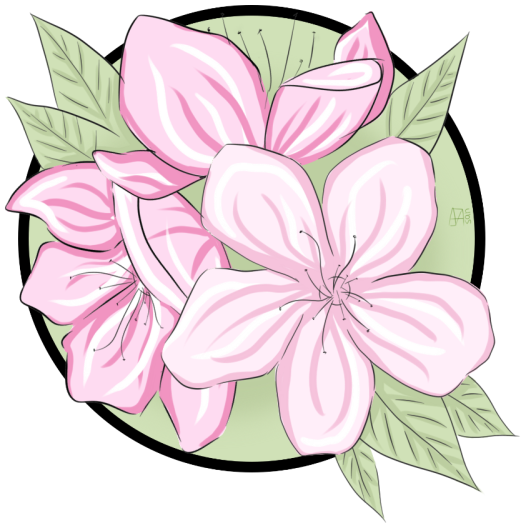 Наш класс несколько дней работал на отведенной нам территории. До нашего прихода это место было в плохом состоянии, но нам общими усилиями удалось привести его в порядок.  Во время уборки присутствовала веселая атмосфера, что способствовало работе.            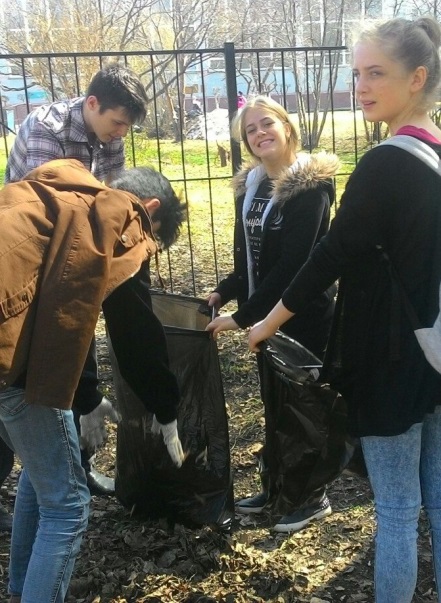 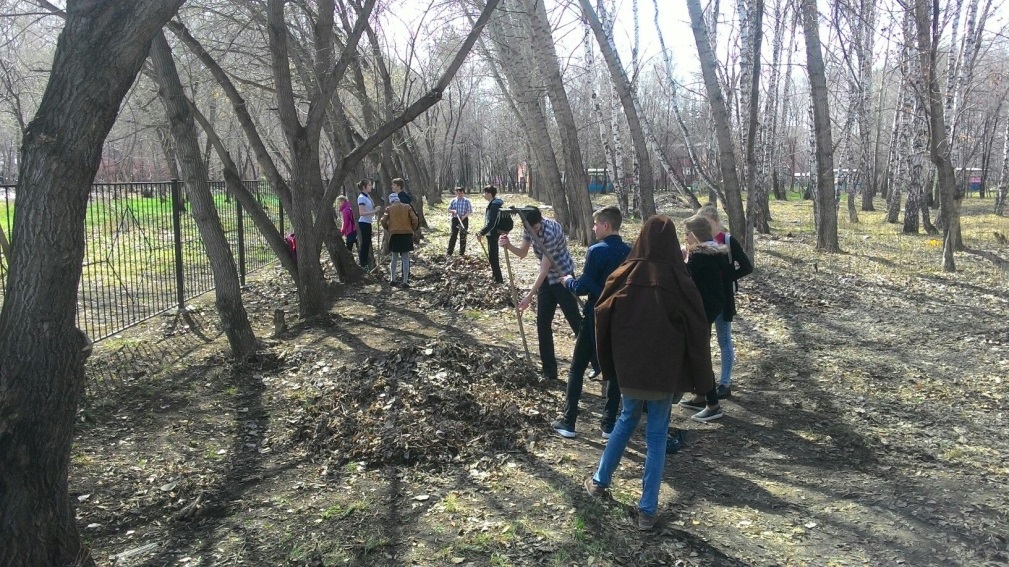 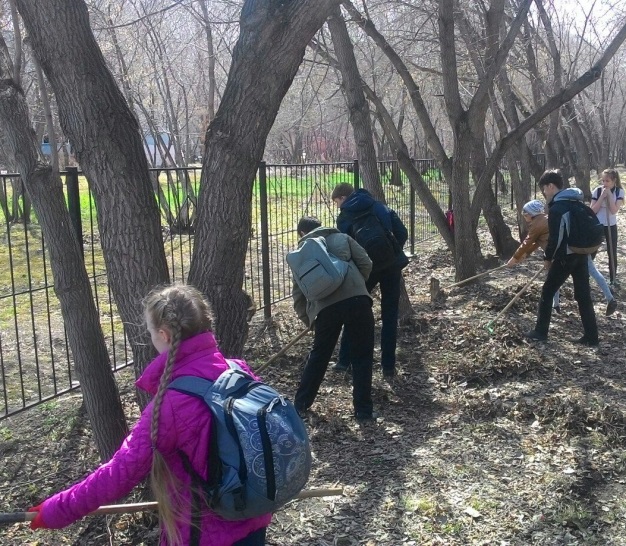 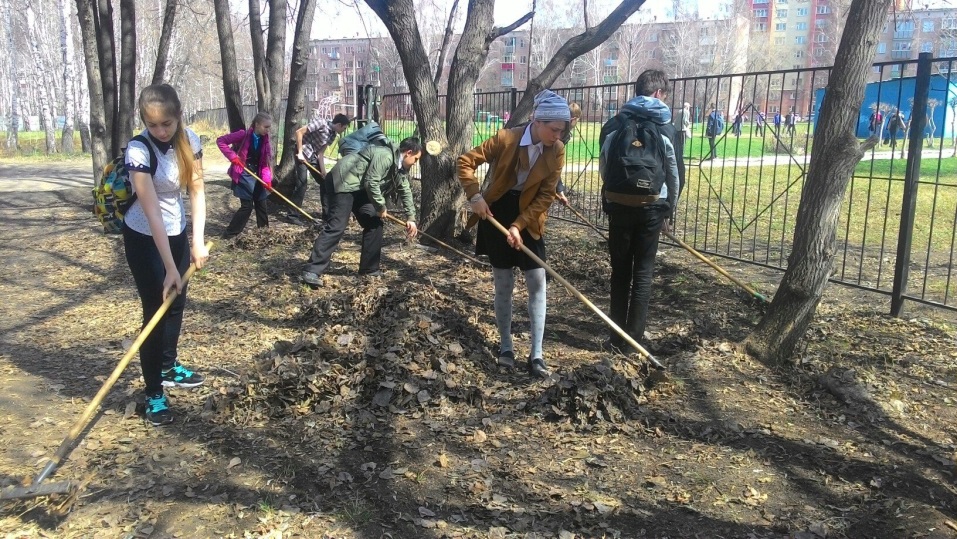 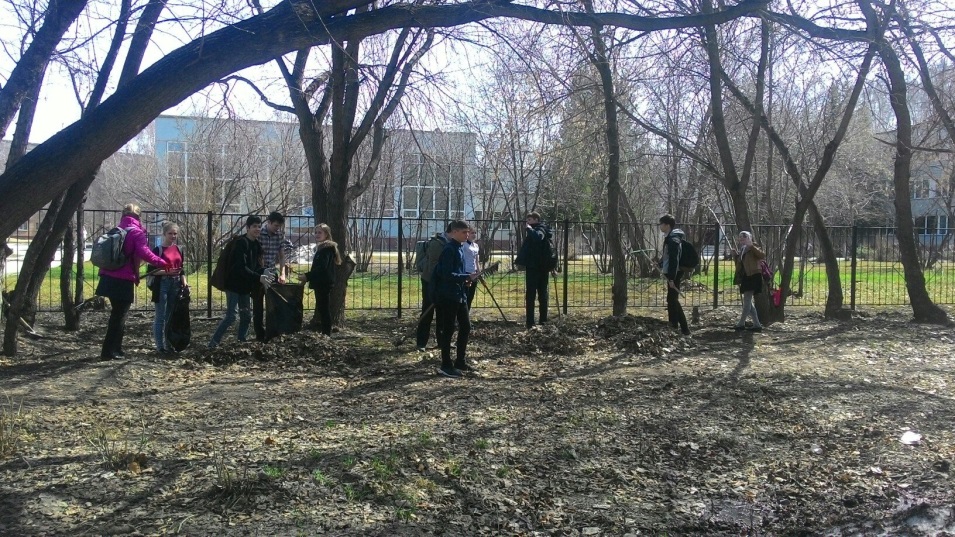 